JOURNEE DE DECOUVERTE EN NONTRONNAIS VENDREDI 23 OCTOBRE 2015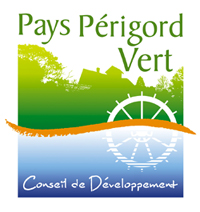 Depuis 2005 le Conseil de Développement organise annuellement des Journées de Découverte, pour aider ses membres et amis à mieux connaître leur territoire de vie. Le CDD veut donner à voir des réalités moins visibles, en matière économique, culturelle, sociale, des réalisations innovantes ou remarquables de communes, associations, entreprises. La journée du 23 octobre est ainsi placée sous le signe de l’excellence.PROGRAMME DE LA JOURNEE « L’EXCELLENCE EN NONTRONNAIS » Matin : visites d’entreprises, du Pôle d’Excellence Rural (PER) Cuir  - 2 groupes en alternance.     - La Sellerie CWD à Nontron créée en 1998, aujourd'hui 1er sellier de France     - La Tannerie de St Pardoux créée en 1903, aujourd’hui avec des technologies innovantes.Midi : déjeuner à la Salle des Fêtes, accueil par les élus de Nontron, dégustation de repas de produits locaux (« La Sauce Paysanne »). Rencontre avec un jeune éleveur de bovins engagé dans la filière Cuir, et avec l’Animatrice du PER Cuir. Après-midi de 14 à 16h : sur l’ancien pont ferroviaire si le temps le permet, sinon en salle : Présentation de la géographie de Nontron, histoire mouvementée de la voie ferrée et de ses ouvrages d’art, présentation du projet d’aménagement de la Voie Verte.A partir de 16h30 : visite libre de la Rue des Métiers d’Art, rassemblement annuel organisé par le Pôle Expérimental Métiers d’Art de Nontron et du Périgord Limousin. HORAIRES et déplacements : 8h45 : deux rendez-vous sur deux lieux au choix :     - Brantôme : rendez-vous parking « Brantôme Canoë » 14 Av André Maurois (D78 Route de Champagnac de Belair) pour cheminement en autocar.     - Nontron : rendez-vous salle des Fêtes, place des Droits de l’homme (près du cinéma) pour les voitures.17h30 : rendez-vous avec l’autocar pour le groupe retournant à Brantôme BULLETIN D’INSCRIPTION A RETOURNER AU CONSEIL DE DEVELOPPEMENT par mail à : cdd.perigordvert@gmail.com ou par téléphone à Marie-Elisabeth Chassagne : 06 20 74 78 79Je participerai à la journée de découverte du vendredi 23 octobre 	OUI 		NONNom et prénom, commune de résidence, tel, courriel……………………………………………………………………………………………………………………………………………………………………………………………………………………………………………………………………………………………………………………………………………………………………………………………………………………………………………………………………………………………………………………………………………………………………………………………………………………………………………………………………………………………………………………………………………………………………………………………………………………………………………………………………………………………- rendez-vous à 8h45 à Brantôme pour prendre l’autocar 			OUI		NON- rendez-vous de à 8h45 à la salle des fêtes de Nontron 			OUI		NON- participation au déjeuner (15 euros/pers)					OUI		NONaccompagné de (nombre de personnes) : …………….- autocar pour retourner à Brantôme 					OUI		NON